ПРОЕКТ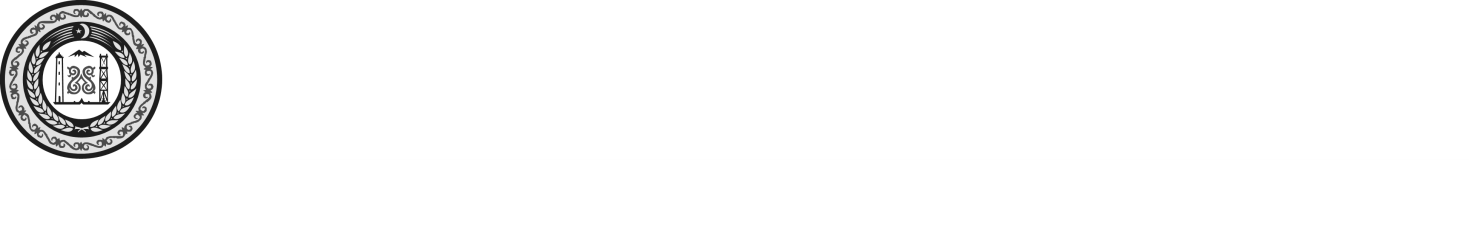 АДМИНИСТРАЦИЯ КУРЧАЛОЕВСКОГО РАЙОНА ЧЕЧЕНСКОЙ РЕСПУБЛИКИ(АДМИНИСТРАЦИЯ КУРЧАЛОЕВСКОГО МУНИЦИПАЛЬНОГО РАЙОНА)НОХЧИЙН РЕСПУБЛИКАНКУРЧАЛОЙН МУНИЦИПАЛЬНИ КIОШТАН АДМИНИСТРАЦИ(КУРЧАЛОЙН МУНИЦИПАЛЬНИ КIОШТАН АДМИНИСТРАЦИ)ПОСТАНОВЛЕНИЕг. КурчалойО внесении изменений в постановление главы администрации Курчалоевского муниципального района от 09.06.2017 г. №264-п «О создании комиссии по организации отдыха и оздоровления детей»В связи с кадровыми изменениями, произошедшими в администрации Курчалоевского муниципального района, на основании статьи 7 и части 6 статьи 43 Федерального закона от 6 октября 2003 года № 131 – ФЗ «Об общих принципах организации местного самоуправления в Российской Федерации», руководствуясь Уставом администрации Курчалоевского муниципального района, в целях актуализации персонального состава комиссии по организации отдыха и оздоровления детей (далее – Комиссия) ПОСТАНОВЛЯЮ:1. Утвердить новый  состав Комиссии, образованный постановлением администрации Курчалоевского муниципального района от 9 июня 2017 г. № 264-п (в редакции от 27 декабря 2019 г. № 221-п), согласно приложению к настоящему постановлению.2. Контроль за исполнением настоящего постановления возложить на первого заместителя главы администрации Курчалоевского муниципального района.3. Настоящее постановление вступает в силу с момента его подписания. Глава администрации					   	                А.С. Ирасханов №